An den Dienstgeber 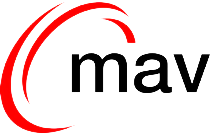 ______________________________________AntragsrechtDie Mitarbeitervertretung hat in ihrer Sitzung vom _______________ einen ordentlichen Beschluss zur Anwendung des Antragsrechts gemäß § 37 MAVO gefasst.Entsprechend § 37 Abs. 1 MAVO beantragen wir die Umsetzung der folgenden Maßnahme(n): Wir bitten um schriftliche Mitteilung. Möchten Sie unserem Antrag nicht entsprechen, so ist die Angelegenheit „in einer gemeinsamen Sitzung von Dienstgeber und Mitarbeitervertretung zu beraten […]“ (§ 37 Abs. 3 MAVO).Wir bitten um Rückmeldung bis zu unserer Sitzung am _________________.Mit freundlichen Grüßen__________________________						Ort, Datum 	Unterschrift Vorsitz MAVAn die MitarbeitervertretungGemäß Ihres Schreibens vom _______________         entspreche ich Ihrem Antrag.        entspreche ich Ihrem Antrag nicht und lade Sie für den _______________ zu einer gemeinsamen Sitzung
            mit dem Zweck der Einigung ein.__________________________						Ort, Datum 	Unterschrift Dienstgeber Thema: _____________________________________________________________________________Konkretisierung (ggf. Anlage): ____________________________________________________________________________________________________________________________________________________________________________________________________________________________________________________________Begründung des Antrags: ____________________________________________________________________________________________________________________________________________________________________________________________________________________________________________________________